이  력  서     _위에 기재한 사항은 사실과 틀림이 없습니다.년        월     일성  명 :                     (인)경력 기술서위에 기재한 사항은 사실과 틀림이 없습니다.년       월      일성  명 :                      (인) 자기 소개서위에 기재한 사항은 사실과 틀림이 없습니다.년        월      일성  명 :                     (인)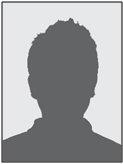 이름영문생년월일나이휴대폰전화번호     -E-mailSNS-주소학력사항학교명입학일졸업일전공전공구분학력사항학력사항학력사항 (전체경력:       년     개월) (전체경력:       년     개월) (전체경력:       년     개월) (전체경력:       년     개월) (전체경력:       년     개월) (전체경력:       년     개월)경력사항근무기간근무기간회사명 및 부서회사명 및 부서직위담당 업무경력사항경력사항경력사항경력사항어학언어언어시험시험점수기관어학어학병역복무복무군별/계급/병과군별/계급/병과군별/계급/병과전역사유병역병역병역자격증자격증명자격증명취득일자취득일자취득일자발행기관자격증자격증교육/연수기간기간과정명과정명과정명기관교육/연수교육/연수교육/연수기타(수상)활동기간기간과정명과정명과정명기관기타(수상)활동기타(수상)활동기타(수상)활동회사명부서 ﻿ 직급주요업무(프로젝트명)프로젝트기간주요역할 및 담당업무 성과회사명부서 ﻿ 직급주요업무(프로젝트명)프로젝트기간주요역할 및 담당업무 성과회사명부서 ﻿ 직급주요업무(프로젝트명)프로젝트기간주요역할 및 담당업무 성과지원 동기성격의 장단점입사 포부